1877  İngiltere'de İş Kuracak Vatandaşlarımıza yönelik Duyuru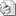 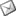 Sayı     : 2009 / 1877İLGİ   : TESK’in 08.10.2009 tarih, 4972 sayı, 64 no.lu genelgesiSanayi ve Ticaret Bakanlığı Esnaf ve Sanatkarlar Genel Müdürlüğü’nün Konfederasyonumuza gönderdiği Ankara Antlaşması çerçevesinde İngiltere’de iş kuracak vatandaşlarımıza yönelik duyurular hakkındaki yazısı Konfederasyonumuzun ilgide kayıtlı yazısı ile Birliğimize bildirilmiştir.Bilgilerinizi ve ilgili esnafımıza duyurulması hususunda gereğini rica ederiz.Özcan KILKIŞ                                                                                               Hilmi KURTOĞLU Genel Sekreter                                                                                                 Başkan VekiliEKİ     : İlgi yazı fotokopisi ( 2 Sahife )http://www.tesk.org.tr/tr/mevzuat/09/09064.html